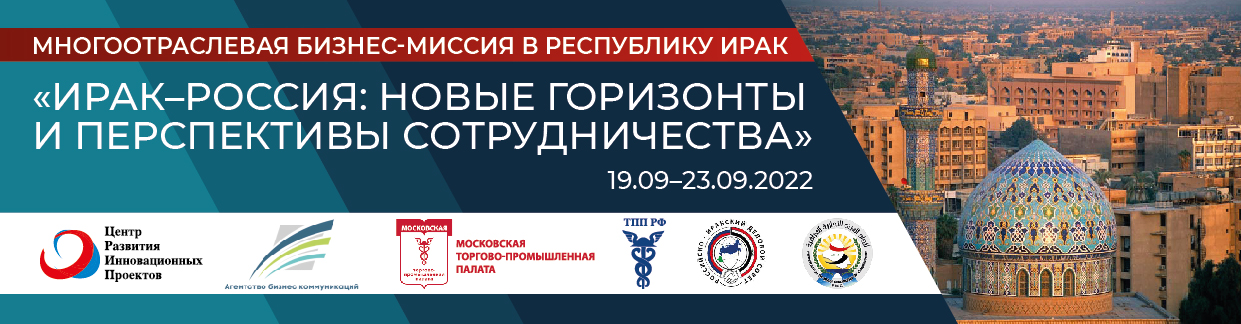 Заявка на 1 представителя бизнес – делегации*Для оформления поездки необходимо предоставить в Оргкомитет в течение 1-2 дней с момента оплаты договора: заявку на 1 представителя; копию всех страниц заграничного паспорта. * ВНИМАНИЕ!!! В загранпаспорте не должно быть штампов Израиля, так как в получении визы и разрешения на въезд в Ирак будет отказано. СТОИМОСТЬ УЧАСТИЯ В ПРОГРАММЕ составляет: 398 000руб. (на одного человека при одноместном размещении).В Пакет участника включены следующие услуги:индивидуальный перелет (экономический класс)размещение в отеле 4-5*;  питание: завтраки в отеле; обеды, ужины по программе;трансферы по программе;деловая программа (встречи B2B по индивидуальному запросу)экскурсионная программа;оформление визы и медицинская страховка.   Подпись _____________________ /_____________________/ Дата________________   Заполненную заявку просьба выслать по е-mail: 5190498@bk.ru Полное название организации (предприятия)ФИО участника, должностьЮридический адрес с индексомТелефон (c кодом города):                                              факс; e-mail:Статья 800 печатных знаков, включая пробелыКонтактное лицо, должность, телефонСерия и номер Заграничного паспорта